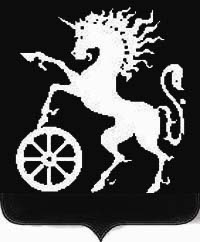 РОССИЙСКАЯ ФЕДЕРАЦИЯКРАСНОЯРСКИЙ КРАЙБОГОТОЛЬСКИЙ ГОРОДСКОЙ СОВЕТ ДЕПУТАТОВШЕСТОГО СОЗЫВАР Е Ш Е Н И Е14.10.2021                                        г. Боготол                                            № 5-74   О признании утратившим силу решения Боготольского городского Совета депутатов Красноярского края «Об установлении  предельных (максимальных и минимальных) размерах земельных участков, предоставляемых  гражданам в собственность»       Руководствуясь Земельным кодексом Российской Федерации, Градостроительным  кодексом Российской Федерации,  пунктами 11,15  Закона Красноярского края от 04.12.2008 № 7-2542 «О регулировании земельных отношений в Красноярском крае», Федеральным законом от 06.10.2003 № 131-ФЗ «Об общих принципах организации местного самоуправления в Российской Федерации», решением Боготольского городского Совета депутатов от 20.12.2011 № 8-153  «Об утверждении Правил   землепользования  и  застройки муниципального  образования  город Боготол» (в редакции от 19.01.2017 № 7-62),  статьями  32, 70 Устава городского округа город Боготол Красноярского края, Боготольский городской Совет депутатов РЕШИЛ:         1. Признать утратившим силу решение Боготольского городского Совета депутатов Красноярского края  от 18.11.2014 № 20-295 «Об установлении  предельных (максимальных и минимальных) размерах земельных участков, предоставляемых гражданам в собственность».   2. Контроль за исполнением настоящего решения возложить на  постоянную комиссию Боготольского городского Совета депутатов по бюджету, финансам и налогам (председатель Ильин А.Ю.).  3. Опубликовать решение в официальном печатном издании «Земля боготольская», разместить на официальном сайте муниципального образования город Боготол www.bogotolcity.ru  в сети Интернет. 4. Решение вступает в силу в день, следующий за днем его официального опубликования.  Председатель Боготольского                                Глава города Боготолагородского Совета депутатов____________ А.М. Рябчёнок	_________  Е.М. Деменкова  	